АДМИНИСТРАЦИЯ   ЛЕНИНСКОГО   СЕЛЬСКОГО   ПОСЕЛЕНИЯУСТЬ-ЛАБИНСКОГО  РАЙОНАП О С Т А Н О В Л Е Н И Еот 26.11.2020 года            					                                   № 101хутор БезлесныйО внесении изменений в постановление администрации Ленинского сельского поселения Усть-Лабинского района от 4 декабря 2017 года № 89 «Об опубликовании проекта муниципальной программы «Благоустройство территорий Ленинского сельского поселения», утверждении Порядка и сроков представления, рассмотрения и оценки предложений заинтересованных лиц о включении дворовой территории в муниципальную программу «Благоустройство территорий Ленинского сельского поселения» на 2018-2022 годы, Порядка и сроков представления, рассмотрения и оценки предложений граждан, организаций о включении общественной территории в муниципальную программу «Благоустройство территорий Ленинского сельского поселения» на 2018-2022 годы, Порядка общественного обсуждения проекта муниципальной программы «Благоустройство территорий Ленинского сельского поселения» на 2018-2022 годы»В В связи с кадровыми изменениями произошедшими в администрации Ленинского сельского поселения Усть-Лабинского района, п о с т а н о в л я ю:1. Приложение № 5 постановления администрации Ленинского сельского поселения Усть-Лабинского района от 4 декабря 2017 года № 89 «Об опубликовании проекта муниципальной программы «Благоустройство территорий Ленинского сельского поселения», утверждении Порядка и сроков представления, рассмотрения и оценки предложений заинтересованных лиц о включении дворовой территории в муниципальную программу «Благоустройство территорий Ленинского сельского поселения» на 2018-2022 годы, Порядка и сроков представления, рассмотрения и оценки предложений граждан, организаций о включении общественной территории в муниципальную программу «Благоустройство территорий Ленинского сельского поселения» на 2018-2022 годы, Порядка общественного обсуждения проекта муниципальной программы «Благоустройство территорий Ленинского сельского поселения» на 2018-2022 годы» изложить в новой редакции согласно приложению.2. Общему отделу администрации Ленинского сельского поселения Усть-Лабинского района (Пулека) обнародовать настоящее постановление и разместить на официальном сайте Ленинского сельского поселения в сети «Интернет».3. Контроль за выполнением настоящего постановления возложить на главу Ленинского сельского поселения Усть-Лабинского района В.П. Авджян.4 Постановление вступает в силу со дня его подписания.Глава Ленинского сельского поселенияУсть-Лабинского района						В.П. АвджянПРИЛОЖЕНИЕ №5к постановлению администрацииЛенинского сельского поселения Усть-Лабинского районаот 26.11.2020г. № 101СОСТАВобщественной комиссии для организации общественного обсуждения проекта муниципальной программы «Благоустройство территорий Ленинского сельского поселения»на 2018-2022 годы, а также для осуществления контроля за реализацией муниципальной программыАвджян Валентина Павловна 	- глава Ленинского сельского поселения Усть-Лабинского района, председатель;Пулека Дмитрий Сергеевич	- Начальник общего отдела, заместитель председателя;Андреева Кристина Романовна	-        Директор МКУ «КДЦ «Надежда», секретарь;	Члены комиссии:Пискарев Виталий Валерьевич	- депутат Совета Ленинского сельского поселения Усть-Лабинского районаПоповаРаиса Николаевна	- депутат Совета Ленинского сельского поселения Усть-Лабинского районаГавриловаНина Ивановна			- председатель ТОС                                                     Ленинского сельского поселенияНачальник общего отдела администрации Ленинского сельского поселенияУсть-Лабинского района							Д.С. Пулека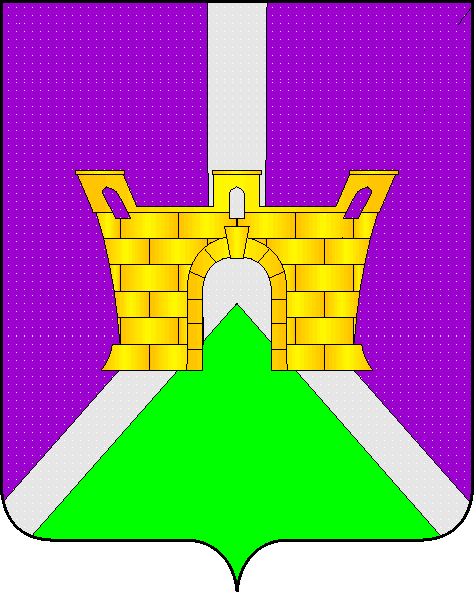 